Corrina Duvall, Psy. D950 New Loudon Rd., Suite 101, Latham, NY 12110  *  (518) 608-4271  *  Email: Dr.CorrinaDuvall@gmail.com----------------------------------------------------------------------------------------------------------------------------------------------------------------To get the most out of your first appointment please arrive with this packet already completed. It will allow us more time for the interview and less time on paperwork  If you are unsure of how to answer anything in this packet, no worries though! Please leave it blank and we will go over it together during your appointment. The check list below will help guide you in preparing for your appointment:I have completed the:Registration FormCredit/Debit Card Agreement FormHealth Insurance Claim FormAuthorization for Release of Information FormsConsent for Psychological Testing FormConsent for Classroom Observation FormOutpatient Services ContractChild/Adolescent Evaluation QuestionnaireI have read the Notice of Privacy Practices (HIPPA) and kept it for my records I have brought with me a copy of all report cardsI have brought with me a copy of my child’s Individualized Education Plan (IEP), if applicableI have brought with me a copy of my child’s 504 Accommodation Plan, if applicableI have brought with me a copy of my child’s Functional Behavioral Assessment (FBA) and/or Behavior Intervention Plan (BIP), if applicableI have included a copy of my child’s previous evaluations (including psychological, neuropsychological, neurological, occupational therapy, speech and language, physical therapy, etc.)Corrina Duvall, Psy.DLicensed PsychologistCertified School PsychologistPatient Registration Form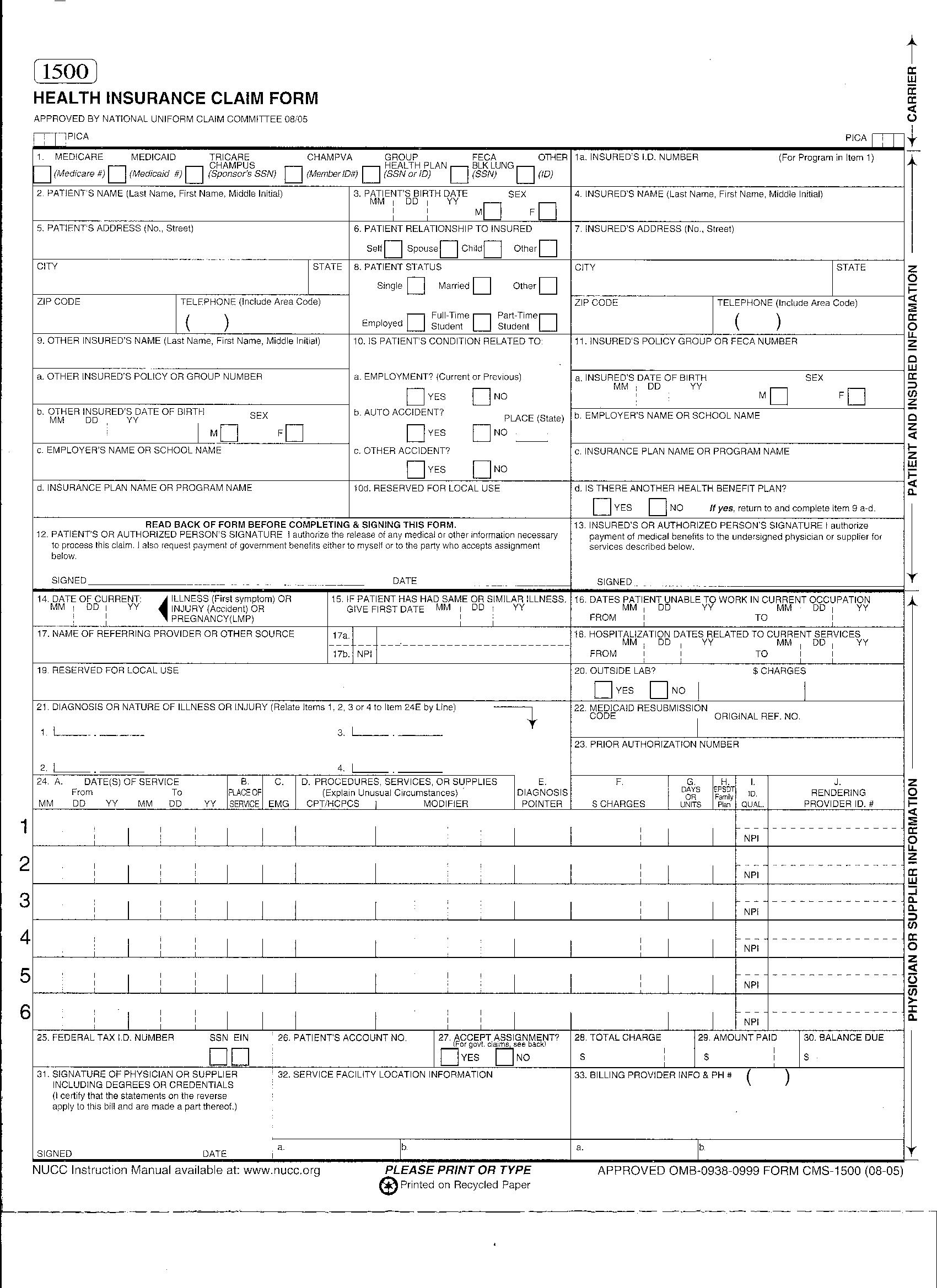 Credit/Debit Payment Agreement * Payment by cash or check is due at the time of service.Patient Name:	________________________________			Patient Date of Birth:_____________________I authorize Corrina C. Duvall PSYD to keep my signature on file and to charge my Visa, MasterCard, American Express or Discover listed below for fees due on the account of the patient named above, including:DEDUCTIBLES that were not paid at the time of serviceCOINSURANCE that was not paid at the time of serviceCOPAYMENTS that were not paid at the time of serviceNON-COVERED MEDICAL ENTITIES which are reviewed in the outpatient services contractOUT OF POCKET COSTS (e.g., late fees, insufficient funds checks and fees) LATE CANCELLATION/NO SHOW The card(s) may be charged automatically after the original time and date of service if payment was not provided at the time of service. I understand that only cash and check are accepted at the time of service. Note that balances not paid at the time of service will be charged a $10.00 late fee. Receipts will be sent upon payment processing to the email address indicated below. I may continue to schedule appointments provided my credit card remains on file, is valid, and additional fees are not accrued. ______________________________________________________________________________________________________________________Visa, MasterCard, American Express, Discover (circle one)	 Card #: ______________________________________(I cannot charge HSA/HFA/Flex Spending cards)Card Expiration Date: ______/20______		CV (back of card): _ _ __	Billing Zip Code: _________________I understand this form is valid unless I cancel this authorization by written notice. If I choose to cancel this form, I assume full responsibility for paying the above named patient charges in full at the time of service or I will make alternative arrangements for payment. I further understand that withdrawal of this authorization OR declination of my credit card upon payment processing will affect my ability to schedule appointments and may result in cancellation of future appointments. I must provide an email address to which receipts will be sent upon payment processing. ______________________________________________________                           ______________________________________		Cardholder Name							      Cardholder’s Relationship to Patient_______________________________________________________                        ______________________________________Cardholder Billing Address						      City, State   Zip	_______________________________________________________                        _______________________________________Signature of Cardholder					      	      DateEmail address (required): ________________________________________________________________________________I have read and agree to the terms of the payment option(s) I have chosen above and acknowledge that I will be provided with a signed copy of this election form.___________________________________________	_____________________________		___________________Signature of Patient			                Relationship to Patient		                Date(Parent/Guardian if Patient is under 18 yrs old)Staff Initials and Date: _____________________________ Copy Provided: YES/NOCorrina Duvall, Psy. D950 New Loudon Rd., Suite 101, Latham, NY 12110  *  (518) 608-4271  *  Email: Dr.CorrinaDuvall@gmail.comAUTHORIZATION FOR RELEASE OF INFORMATIONThe purpose of this form is to give me permission to contact others regarding your child’s care. You must complete a separate form for each contact. I, __________________________________, authorize Corrina C. Duvall, Psy.D.  to release and obtain the health information described below to: This request and authorization applies to only the following protected health information: ________________________________________________________________________________________________________________________List each purpose or reason for the use or release of the protected health information: _____________________________________________________________________________________________________________________________This authorization shall remain in full effect until the end of our treatment relationship or it will expire 5 years from today, whichever comes first. I understand that, except with respect to action already taken in reliance on this authorization, I may revoke this authorization in writing at any time by delivering or sending written notification to: Corrina Duvall Psy.D, 950 New Loudon Rd., Suite 101, Latham, NY 12110 Email: Dr.CorrinaDuvall@gmail.com I understand that Corrina Duvall, Psy.D may not condition treatment, payment, enrollment or eligibility for benefits on my signing this authorization, unless my treatment is related to research and the purpose of this authorization is related to the research project. I understand that information disclosed pursuant to this authorization may be subject to redisclosure by the recipient and may no longer be protected by federal or state privacy laws. If this authorization is for the release of HIV-related information, the recipient of the information is prohibited from redisclosing any HIV-related information about you without your authorization unless permitted to do so by federal or state law. I understand that I have the right to receive a copy of this authorization after I have signed it. I understand that a copy of this authorization will be maintained in my patient record. I understand that I have the right to refuse to sign this authorization.__________________________________________________   	_____________________________ Patient’s signature (relationship if signed by parent / guardian) 	Date__________________________________________________		_____________________________Witness’ signature 						DateCorrina Duvall, Psy. D950 New Loudon Rd., Suite 101, Latham, NY 12110  *  (518) 608-4271  *  Email: Dr.CorrinaDuvall@gmail.comAUTHORIZATION FOR RELEASE OF INFORMATIONThe purpose of this form is to give me permission to contact others regarding your child’s care. You must complete a separate form for each contact. I, __________________________________, authorize Corrina C. Duvall, Psy.D.  to release and obtain the health information described below to: This request and authorization applies to only the following protected health information: ________________________________________________________________________________________________________________________List each purpose or reason for the use or release of the protected health information: _____________________________________________________________________________________________________________________________This authorization shall remain in full effect until the end of our treatment relationship or it will expire 5 years from today, whichever comes first. I understand that, except with respect to action already taken in reliance on this authorization, I may revoke this authorization in writing at any time by delivering or sending written notification to: Corrina Duvall Psy.D, 950 New Loudon Rd., Suite 101, Latham, NY 12110 Email: Dr.CorrinaDuvall@gmail.com I understand that Corrina Duvall, Psy.D may not condition treatment, payment, enrollment or eligibility for benefits on my signing this authorization, unless my treatment is related to research and the purpose of this authorization is related to the research project. I understand that information disclosed pursuant to this authorization may be subject to redisclosure by the recipient and may no longer be protected by federal or state privacy laws. If this authorization is for the release of HIV-related information, the recipient of the information is prohibited from redisclosing any HIV-related information about you without your authorization unless permitted to do so by federal or state law. I understand that I have the right to receive a copy of this authorization after I have signed it. I understand that a copy of this authorization will be maintained in my patient record. I understand that I have the right to refuse to sign this authorization.__________________________________________________   	_____________________________ Patient’s signature (relationship if signed by parent / guardian) 	Date__________________________________________________		_____________________________Witness’ signature 						DateCorrina Duvall, Psy. D950 New Loudon Rd., Suite 101, Latham, NY 12110  *  (518) 608-4271  *  Email: Dr.CorrinaDuvall@gmail.comAUTHORIZATION FOR RELEASE OF INFORMATIONThe purpose of this form is to give me permission to contact others regarding your child’s care. You must complete a separate form for each contact. I, __________________________________, authorize Corrina C. Duvall, Psy.D.  to release and obtain the health information described below to: This request and authorization applies to only the following protected health information: ________________________________________________________________________________________________________________________List each purpose or reason for the use or release of the protected health information: _____________________________________________________________________________________________________________________________This authorization shall remain in full effect until the end of our treatment relationship or it will expire 5 years from today, whichever comes first. I understand that, except with respect to action already taken in reliance on this authorization, I may revoke this authorization in writing at any time by delivering or sending written notification to: Corrina Duvall Psy.D, 950 New Loudon Rd., Suite 101, Latham, NY 12110 Email: Dr.CorrinaDuvall@gmail.com I understand that Corrina Duvall, Psy.D may not condition treatment, payment, enrollment or eligibility for benefits on my signing this authorization, unless my treatment is related to research and the purpose of this authorization is related to the research project. I understand that information disclosed pursuant to this authorization may be subject to redisclosure by the recipient and may no longer be protected by federal or state privacy laws. If this authorization is for the release of HIV-related information, the recipient of the information is prohibited from redisclosing any HIV-related information about you without your authorization unless permitted to do so by federal or state law. I understand that I have the right to receive a copy of this authorization after I have signed it. I understand that a copy of this authorization will be maintained in my patient record. I understand that I have the right to refuse to sign this authorization.__________________________________________________   	_____________________________ Patient’s signature (relationship if signed by parent / guardian) 	Date__________________________________________________		_____________________________Witness’ signature 						DateCorrina Duvall, Psy. D950 New Loudon Rd., Suite 101, Latham, NY 12110  *  (518) 608-4271  *  Email: Dr.CorrinaDuvall@gmail.comAUTHORIZATION FOR RELEASE OF INFORMATIONThe purpose of this form is to give me permission to contact others regarding your child’s care. You must complete a separate form for each contact. I, __________________________________, authorize Corrina C. Duvall, Psy.D.  to release and obtain the health information described below to: This request and authorization applies to only the following protected health information: ________________________________________________________________________________________________________________________________________________________________________________________________________________________List each purpose or reason for the use or release of the protected health information: _____________________________________________________________________________________________________________________________This authorization shall remain in full effect until the end of our treatment relationship or it will expire 5 years from today, whichever comes first. I understand that, except with respect to action already taken in reliance on this authorization, I may revoke this authorization in writing at any time by delivering or sending written notification to: Corrina Duvall Psy.D, 950 New Loudon Rd., Suite 101, Latham, NY 12110 Email: Dr.CorrinaDuvall@gmail.com I understand that Corrina Duvall, Psy.D may not condition treatment, payment, enrollment or eligibility for benefits on my signing this authorization, unless my treatment is related to research and the purpose of this authorization is related to the research project. I understand that information disclosed pursuant to this authorization may be subject to redisclosure by the recipient and may no longer be protected by federal or state privacy laws. If this authorization is for the release of HIV-related information, the recipient of the information is prohibited from redisclosing any HIV-related information about you without your authorization unless permitted to do so by federal or state law. I understand that I have the right to receive a copy of this authorization after I have signed it. I understand that a copy of this authorization will be maintained in my patient record. I understand that I have the right to refuse to sign this authorization.__________________________________________________   	_____________________________ Patient’s signature (relationship if signed by parent / guardian) 	Date__________________________________________________		_____________________________Witness’ signature 						DateCorrina Duvall, Psy. D950 New Loudon Rd., Suite 101, Latham, NY 12110  *  (518) 608-4271  *  Email: Dr.CorrinaDuvall@gmail.comOutpatient Services ContractWelcome! This document contains important information about my professional services and business policies. Please read it carefully and write down any questions you might have so that we can discuss them. When you sign this document, it will represent an agreement between us. MEETINGS: I normally conduct an initial diagnostic assessment, via clinical interview, that lasts 1-2 sessions. During this time, we can both decide if I am the best person to provide the services you need in order to meet your goals. CANCELLATION POLICY: Most days, there is a waiting list of patients who are eager to set up an appointment as soon as possible. As such, it is important to keep your appointment for the time it was scheduled. Appointments that are cancelled more than 24 hours in advance will not be charged a cancellation fee.  Appointments that are cancelled less than 24 hours in advance are subject to a $50.00 late cancellation fee. If you do not show to your scheduled appointment without a prior phone call, a $90.00 fee is charged. If your medical insurance does not allow me to charge you for cancellation fees, you will no longer be permitted to make appointments with me after two late cancellations or missed appointments.PROFESSIONAL FEES: Out-of network: If I do not accept your insurance, I can still provide my services as an out of network provider. In that case, my fee for 45-minute psychotherapy sessions is $100.00; my fee per hour of psychological testing and consultation is $170.00. This includes hours for scoring, interpretation of data, and report writing, which take place outside of sessions. Insurance: Co-pay/deductibles/co-insurance is required at the time of service for each psychotherapy and psychological testing session. Invoices will be sent home for copays that are incurred for scoring and interpretation which take place outside of sessions. I accept cash or check on the day of service. Please make checks payable to Corrina Duvall. Fees not paid at the time of service will be subject to a $10.00 late payment charge. Both the fees and the late payment charge will be charged automatically to your credit/debit card if payment is not received at time of service. See the “Credit/Debit Payment Agreement” form for more detailed information.Other: I offer a number of evaluation services that may not be deemed “Medically necessary” (e.g., school observations) by your insurance company. These services are billed at my private pay rate. You may choose to pay for these services out of pocket once we have agreed upon what the services entail and cost, and you have signed an agreement for me to bill you for these non-covered services. Please see the “Billing Agreement for Non-Covered Services” form for more information. Additionally, if you become involved in legal proceedings that require my participation, you will be expected to pay for my professional time, even if I am called to testify by another party, at my then current rates per hour of time. I do not, however, become involved in child custody matters. BILLING AND PAYMENTS: You will be expected to pay for each session at the time it is held, unless we agree otherwise or unless you have insurance coverage that requires another arrangement. Should your insurance coverage lapse, and an appointment is held without my knowledge of the lapse, you will be responsible for covering the out of pocket cost of the session. This applies to Medicaid/Managed Medicaid clients as well. Please refer to the Credit/Debit Card Payment Agreement form for detailed information about how outstanding balances are charged. This also applies to cancellation and no-show fees.INSURANCE REIMBURSEMENT: In order for us to set realistic treatment goals and priorities, it is important to evaluate what resources you have available to pay for your treatment. If you have a health insurance policy, it will usually provide some coverage for mental (behavioral) health treatment. I will fill out forms and provide you with whatever assistance I can in helping you receive the benefits to which you are entitled; however, you (not your insurance company) are responsible for full payment of my fees. It is very important that you find out exactly what mental (behavioral) health services your insurance policy covers. You should carefully read the section in your insurance coverage booklet that describes mental (behavioral) health services. If you have questions about the coverage, call your plan administrator. Of course, I will provide you with whatever information I can based on my experience and will be happy to help you in understanding the information you receive from your insurance company. It may be necessary to seek approval for more therapy after a certain number of sessions. You should also be aware that most insurance companies require you to authorize me to provide them with a clinical diagnosis. Sometimes I have to provide additional clinical information such as treatment plans or summaries, or copies of the entire record (in rare cases). This information will become part of the insurance company files and will probably be stored in a computer. Though all insurance companies claim to keep such information confidential, I have no control over what they do with it. I will provide you with a copy of any report I submit, if you request it. Once we have all of the information about your insurance coverage, we will discuss what we can expect to accomplish with the benefits that are available and what will happen if they run out before you feel ready to end our sessions. It is important to remember that you always have the right to pay for my services yourself to avoid the problems described above. OFFICE HOURS: Psychology Wellness Practice, PLLC. is open Monday through Thursday. The phone line for reception is open from 9AM-5PM on these days. Appointments are sometimes held outside of these hours. On some occasions we may need to close for inclement weather, and may vary by provider. In this case, I will open up new appointment slots in order to reschedule your appointment in a timely manner.CONTACTING ME: I am often not immediately available by telephone. When I am unavailable, the office telephone is answered by voice mail or by one of our secretaries. I am in the office on Tuesdays, Wednesdays, and Thursdays, and will make every effort to return your call on those days. If you are unable to reach me and feel that you cannot wait for me to return your call, contact your family physician or the nearest emergency room and ask for the psychiatrist/psychologist on call. If I will be unavailable for an extended time, I will provide you with the name of a colleague to contact, if necessary.ELECTRONIC COMMUNICATIONS: Various types of electronic communications are common in our society, and many individuals believe this is the preferred method of communication with others, whether their relationships are social or professional. Many of these common modes of communication, however, put your privacy at risk and can be inconsistent with the law and with the standards of my profession. Consequently, this policy has been prepared to assure the security and confidentiality of your treatment and to assure that it is consistent with ethics and the law. Email Communications: I use email communication only with your permission and only for administrative purposes unless we have made another agreement. That means that email exchanges with my office should be limited to things like setting and changing appointments, billing matters and other related issues. Please do not email me about clinical matters because email is not a secure way to contact me. If you need to discuss a clinical matter with me, please feel free to call me so we can discuss it on the phone or wait so we can discuss it during your therapy session. The telephone or face-to-face context simply is much more secure as a mode of communication. Dr.CorrinaDuvall@gmail.com Text Messaging: Since text messaging is a very unsecure and impersonal mode of communication, I do not text message to nor do I respond to text messages from anyone in treatment with me. So, please do not text message me unless we have made other arrangements. Social Media: I do not communicate with, or contact, any of my patients through social media platforms like Twitter and Facebook. In addition, if I discover that I have accidentally established an online relationship with you, I will cancel that relationship. This is because these types of casual social contacts can create significant security risks for you. I participate on various social networks, but not in my professional capacity. If you have an online presence, there is a possibility that you may encounter me by accident. If that occurs, please discuss it with me during our time together. I believe that any communications with patients online have a high potential to compromise the professional relationship. UNPLANNED ENCOUNTERS: To protect client confidentiality, if I happen to see you in public at any time I will not initiate any contact with you. If you choose to greet me I will reciprocate, but I will not communicate further unless you request it.  CONFIDENTIALITY:  In general, the privacy of all communications between a patient and a psychologist is protected by law, and I can only release information about our work to others with your written permission.  But there are a few exceptions. There are some situations in which I am legally obligated to take action to protect others from harm, even if I have to reveal some information about a patient’s treatment. For exampleIf I believe that a child is being abused, I must file a report with the appropriate state agency. If I believe that a patient is threatening serious bodily harm to another, I am required to take protective actions. These actions may include notifying the potential victim, contacting the police, or seeking hospitalization for the patient. If the patient threatens to harm himself/herself, I may be obligated to seek hospitalization for him/her or to contact family members or others who can help provide protection.Insurance: See insurance reimbursement section. Your signature below indicates that you have read the information in this document and agree to abide by its terms during our professional relationship.RECORDING SESSIONS: Psychotherapy is a private activity, where sensitive and difficult topics are discussed. As a result, if you want to record all or parts of a session, my policy is that we discuss it first and decide if it is appropriate. If you violate this policy, I will no longer be willing to work with you as it is detrimental to the therapeutic relationship and destroys the “safe space” our sessions are meant to provide as a means of confidential communication. Statement of Release by Parent/Guardian to Insurance Company: I request that payment of authorized insurance benefits be made on my child’s behalf to Corrina C. Duvall PSYD. for services furnished to me by this practitioner.  I authorize Corrina C. Duvall PSYD to release medical and psychological information about my child to the applicable insurance company should any information be needed to determine these benefits. By signing this consent, I acknowledge that I have read it and the Notice of Privacy Practices, or that they have been read to me, that I am at least 18 years old (or, if under 18, married or the parent of a child), that I understand the above agreement, and that I am signing this consent voluntarily. Office does not discriminate (based on race, ethnicity, national origin, religion, sex, age, mental or physical disability or medical condition, sexual orientation, claims experience, medical history, evidence of insurability including conditions arising out of acts of domestic violence , disability, genetic information, or source of payment) in the delivery of health care services and accept for treatment any member in need of health care services they provide. In the event of a health emergency I will obtain assistance by calling 911.__________________________________				__________________ Patient/Parent/Guardian Signature						Date__________________________________				__________________Witness Signature				                          		DateConsent for Psychological Testing I, _____________________________, give my consent to Dr. Corrina Duvall, to conduct psychological/psychoeducational testing and/or observations of me/my child, ______________________________.I understand that I may withdraw this consent at any time during the assessment or treatment process, but that I will still be financially obligated to pay for the services rendered.I understand that if this evaluation is being reimbursed by a third party (e.g., school district, agency) and I withdraw my consent to share the evaluation findings I am then financially obligated to pay for the entire assessment.I also understand that the assessment includes face-to-face time, as well as time needed for scoring, interpretation, and report writing. I understand that I will be responsible for copay or deductible on each billable hour (subject to vary depending on the time approved by your insurance company). I understand that I will be responsible for the full amount, if I choose to privately pay. I understand that I will need to pay my balance in full prior to receiving the psychological report, which will be discussed in a feedback session.My consent for testing and/or treatment will be terminated when revoked in writing.Insurance and school district payment sources need to be secured prior to the evaluation or consultation. Written confirmation of such approval is needed. Reimbursement for services rendered will be the responsibility of the patient and/or parent if this has not occurred.I agree to pay for this visit should there be denial of coverage by other sources.If I have any questions regarding the above, I will address them with Dr. Corrina Duvall at my first visit.Private Pay Clients Only: It is requested that payment for services occur at the time of the office visit.    ________________________________________			_______________________   Patient/Parent/Guardian						Date   ________________________________________			________________________   Witness							Date_________________Corrina C. Duvall, Psy.DLicensed PsychologistCertified School Psychologist950 New Loudon Rd. Suite 101Latham, NY 12110(p) 518.608.4271(f) 518.608.4269Dr.CorrinaDuvall@gmail.comConsent for Classroom Observation I, ______________________________, provide my consent for Dr. Corrina Duvall to conduct a classroom observation of my child, ________________________________________________. I understand that Dr. Duvall will communicate with my child’s teacher and/or other school personnel in the process of conducting the evaluation for the purpose of coordinating the service. By signing this form, I am also indicating that I understand that classroom observations are not covered by health insurance because they are not considered a medical necessity. Therefore, I agree to pay $200.00 by cash or check (made payable to Corrina Duvall) prior to the scheduled observation. An additional travel fee of _______ is also due given the distance of my child’s school to her practice.__________________________________________			_________________________Signature									Date__________________________________________			_________________________Witness									DateBilling Agreement for Non-Covered Services(Bring this with you to your appointment. We will complete it together if need be)I am aware that some, if not all, of the services I am seeking may be non-covered or not considered “medically necessary” by my insurer. I acknowledge that I am responsible for paying for these services out of pocket.____________________________________			______________________Signature							Date_____________________________________			_______________________Witness Signature						Date-------------------------------------------------------------------------------------------------------------------------------Below is an estimate of the cost of the services I am seeking that are predicted to be “non-covered services” or not “medically necessary” by my insurance company. We will go over this at your appointment.Child/Adolescent Evaluation QuestionnaireList all people living in the household: Name 					Relationship to child 			Age __________________________________________________________________________________________________ __________________________________________________________________________________________________ __________________________________________________________________________________________________ __________________________________________________________________________________________________If any brothers or sisters are living outside the home, list their names and ages:_____________________________________________________________________________________________________________________________________Primary language spoken in the home:___________________________________________________________________Below, please specify family members (e.g., child’s sister, maternal aunt, paternal grandmother) that have experienced any of the following:1. What prompted you to make an appointment for this evaluation?2. Please list your child’s current diagnoses, if any.A. Diagnosis __________________________________________________ Date Diagnosed ___________Provider who made Diagnosis ________________________________________________ B. Diagnosis __________________________________________________ Date Diagnosed ___________ Provider who made Diagnosis ________________________________________________ C. Diagnosis __________________________________________________ Date Diagnosed ___________ Provider who made Diagnosis ________________________________________________	*Please consider signing a release of information form for the above practitioners.3. What other evaluations has your child had? Please include Occupational Therapy (OT), Physical Therapy (PT), Speech and Language, Psychoeducational, Neurological, Autism, ADHD, Central Auditory Processing (CAPD) and/or any other social, educational, or psychological evaluation. Please use the chart below to list the provider and type of evaluation. It is most helpful if you include a copy of these evaluation reports when you come in for your initial appointment.Corrina Duvall, Psy. D950 New Loudon Rd., Suite 101, Latham, NY 12110  *  (518) 608-4271  *  Email: Dr.CorrinaDuvall@gmail.comPLEASE CHECK ALL THAT ARE A PROBLEM FOR YOUR CHILD1. Child was (circle): Full-term / Premature at birth. 2. Were there any prenatal difficulties?  Yes     No      If yes, please describe _____________________________3. Child’s weight at birth? ______lbs. ______oz.4. Were forceps used during delivery (circle)?  Yes    No5. Was a Caesarean section performed (circle)?  Yes       No    If yes, for what reason? ______________________6. Were there complications during birth?_________________________________________________________  7. Child’s health at birth? ______________________________________________________________________8. Were there any birth defects or complications (circle)?  Yes       No   If  yes, please describe:_______________9. Were there any special problems in the growth and development of the child during the first few years?         Yes       No     If yes, please describe:_____________________________________________________________10. Was child exposed to any of the following during pregnancy (check all that apply):11. As an infant your child was (check all that apply)12. Developmental MilestonesAs accurately as you can remember, how old was your child when s/he: 13. Please check any of the following that your child has experienced:14. Please further explain any of the above: ____________________________________________________________________________________________________________________________________________________________________________________________________________________________________________________________________________________________________________________________________15. Please list any medications your child takes: 16. Has your child previously been on ineffective psychotropic medications? Please list and explain:____________________________________________________________________________________________________________________________________________________________________________________________________________________________________________________________________________________________________________________________________1. Please list all schools that your child has attended, including preschool and nursery school experiences.Name of School			Location/District			Dates Attended/Grades Completed________________________________________________________________________________________________________________________________________________________________________________________________________________________________________________________________________________________________________________________________________________________________________________________________________2. Has your child ever repeated a grade?      Yes         No       If yes, what grade and why? __________________________3. Does your child have an Individualized Education Plan (IEP) or 504 Accommodation plan? If so, please provide us with a copy of the plan.  yes / no4. Has your child received any remediation at school? Your school may refer to this as Academic Intervention Services (AIS) or Tier 1/Tier 2/Tier 3 interventions. Math:_____________________Reading:___________________Writing:____________________Other:_____________________5. Has your child ever received the following services? At what age/grades?Occupational Therapy:________________________Physical Therapy:_____________________________School Social Work/Counseling (e.g., social skills group, banana splits):___________Speech & Language_________________________Other:____________________________________6. What academic areas does your child struggle with, if any?Please list any people you would like me to forward evaluation results to. Please make sure you have signed an “Authorization for Release of Information” form for those below.Corrina Duvall, Psy.DLicensed PsychologistCertified School PsychologistNotice of Privacy Practices This notice describes how medical information about you may be used and disclosed and how you can get access to this information. Please review it carefully. If you have any questions about this notice please contact the Privacy Contact who is: Corrina Duvall, Psy.DThis Notice of Privacy Practices describes how we may use and disclose your protected health information to carry out treatment, payment or health care operations and for other purposes that are permitted or required by law. It also describes your rights to access and control your protected health information. "Protected health information" is information about you, including demographic information, that may identify you and that relates to your past, present or future physical or mental health or condition and related health care services. We are required to abide by the terms of this Notice of Privacy Practices. We may change the terms of our notice, at any time. The new notice will be effective for all protected health information that we maintain at that time. Upon your request, we will provide you with any revised Notice of Privacy Practices by calling the office and requesting that a revised copy be sent to you in the mail or asking for one at the time of your next appointment. 1. Uses and Disclosures of Protected Health Information Uses and Disclosures of Protected Health Information Based Upon Your Written Consent You will be asked by your physician to sign a consent form. Once you have consented to use and disclosure of your protected health information for treatment, payment and health care operations by signing the consent form, your physician will use or disclose your protected health information as described in this Section 1. Your protected health information may be used and disclosed by your physician, our office staff, and others outside of our office that are involved in your care and treatment for the purpose of providing health care services to you. Your protected health information may also be used and disclosed to pay your health care bills and to support the operation of the physician's practice. Following are examples of the types of uses and disclosures of your protected health care information that the physician's office is permitted to make once you have signed our consent form. These examples are not meant to be exhaustive, but to describe the types of uses and disclosures that may be made by our office once you have provided consent. Treatment: We will use and disclose your protected health information to provide, coordinate, or manage your health care and any related services. This includes the coordination or management of your health care with a third party that has already obtained your permission to have access to your protected health information. For example, we would disclose your protected health information, as necessary, to a home health agency that provides care to you. We will also disclose protected health information to other physicians who may be treating you when we have the necessary permission from you to disclose your protected health information. For example, your protected health information may be provided to a physician to whom you have been referred to ensure that the physician has the necessary information to diagnose or treat you. In addition, we may disclose your protected health information from time-to-time to another physician or health care provider (e.g., a specialist or laboratory) who, at the request of your physician, becomes involved in your care by providing assistance with your health care diagnosis or treatment to your physician. Payment: Your protected health information will be used, as needed, to obtain payment for your health care services. This may include certain activities that your health insurance plan may undertake before it approves or pays for the health care services we recommend for you such as; making a determination of eligibility or coverage for insurance benefits, reviewing services provided to you for medical necessity, and undertaking utilization review activities. For example, obtaining approval for a hospital stay may require that your relevant protected health information be disclosed to the health plan to obtain approval for the hospital admission.Healthcare Operations: We may use or disclose, as-needed, your protected health information in order to support the business activities of your physician's practice. These activities include, but are not limited to, quality assessment activities, employee review activities, licensing, and conducting or arranging for other business activities. We will share your protected health information with third party "business associates" that perform various activities (e.g., billing, transcription services) for the practice. Whenever an arrangement between our office and a business associate involves the use or disclosure of your protected health information, we will have a written contract that contains terms that will protect the privacy of your protected health information. Uses and Disclosures of Protected Health Information Based upon Your Written Authorization Other uses and disclosures of your protected health information will be made only with your written authorization, unless otherwise permitted or required by law as described below. You may revoke this authorization, at any time, in writing, except to the extent that your physician or the physician's practice has taken an action in reliance on the use or disclosure indicated in the authorization. Other Permitted and Required Uses and Disclosures That May Be Made With Your Consent, Authorization or Opportunity to Object We may use and disclose your protected health information in the following instances. You have the opportunity to agree or object to the use or disclosure of all or part of your protected health information. If you are not present or able to agree or object to the use or disclosure of the protected health information, then your physician may, using professional judgment, determine whether the disclosure is in your best interest. In this case, only the protected health information that is relevant to your health care will be disclosed. Others Involved in Your Healthcare: Unless you object, we may disclose to a member of your family, a relative, a close friend or any other person you identify, your protected health information that directly relates to that person's involvement in your health care. If you are unable to agree or object to such a disclosure, we may disclose such information as necessary if we determine that it is in your best interest based on our professional judgment. We may use or disclose protected health information to notify or assist in notifying a family member, personal representative or any other person that is responsible for your care of your location, general condition or death. Finally, we may use or disclose your protected health information to an authorized public or private entity to assist in disaster relief efforts and to coordinate uses and disclosures to family or other individuals involved in your health care. Emergencies: We may use or disclose your protected health information in an emergency treatment situation. If this happens, your physician shall try to obtain your consent as soon as reasonably practicable after the delivery of treatment. If your physician or another physician in the practice is required by law to treat you and the physician has attempted to obtain your consent but is unable to obtain your consent, he or she may still use or disclose your protected health information to treat you. Communication Barriers: We may use and disclose your protected health information if your physician or another physician in the practice attempts to obtain consent from you but is unable to do so due to substantial communication barriers and the physician determines, using professional judgment, that you intend to consent to use or disclosure under the circumstances. Other Permitted and Required Uses and Disclosures That May Be Made Without Your Consent, Authorization or Opportunity to Object We may use or disclose your protected health information in the following situations without your consent or authorization. These situations include: Required By Law: We may use or disclose your protected health information to the extent that the use or disclosure is required by law. The use or disclosure will be made in compliance with the law and will be limited to the relevant requirements of the law. You will be notified, as required by law, of any such uses or disclosures. Public Health: We may disclose your protected health information for public health activities and purposes to a public health authority that is permitted by law to collect or receive the information. The disclosure will be made for the purpose of controlling disease, injury or disability. We may also disclose your protected health information, if directed by the public health authority, to a foreign government agency that is collaborating with the public health authority. Health Oversight: We may disclose protected health information to a health oversight agency for activities authorized by law, such as audits, investigations, and inspections. Oversight agencies seeking this information include government agencies that oversee the health care system, government benefit programs, other government regulatory programs and civil rights laws. Abuse or Neglect: We may disclose your protected health information to a public health authority that is authorized by law to receive reports of child abuse or neglect. In addition, we may disclose your protected health information if we believe that you have been a victim of abuse, neglect or domestic violence to the governmental entity or agency authorized to receive such information. In this case, the disclosure will be made consistent with the requirements of applicable federal and state laws. Food and Drug Administration: We may disclose your protected health information to a person or company required by the Food and Drug Administration to report adverse events, product defects or problems, biologic product deviations, track products; to enable product recalls; to make repairs or replacements, or to conduct post marketing surveillance, as required. Legal Proceedings: We may disclose protected health information in the course of any judicial or administrative proceeding, in response to an order of a court or administrative tribunal (to the extent such disclosure is expressly authorized), in certain conditions in response to a subpoena, discovery request or other lawful process. Law Enforcement: We may also disclose protected health information, so long as applicable legal requirements are met, for law enforcement purposes. These law enforcement purposes include (1) legal processes and otherwise required by law, (2) limited information requests for identification and location purposes, (3) pertaining to victims of a crime, (4) suspicion that death has occurred as a result of criminal conduct, (5) in the event that a crime occurs on the premises of the practice, and (6) medical emergency (not on the Practice's premises) and it is likely that a crime has occurred. Research: We may disclose your protected health information to researchers when their research has been approved by an institutional review board that has reviewed the research proposal and established protocols to ensure the privacy of your protected health information. Criminal Activity: Consistent with applicable federal and state laws, we may disclose your protected health information, if we believe that the use or disclosure is necessary to prevent or lessen a serious and imminent threat to the health or safety of a person or the public. We may also disclose protected health information if it is necessary for law enforcement authorities to identify or apprehend an individual. Military Activity and National Security: When the appropriate conditions apply, we may use or disclose protected health information of individuals who are Armed Forces personnel (1) for activities deemed necessary by appropriate military command authorities; (2) for the purpose of a determination by the Department of Veterans Affairs of your eligibility for benefits, or (3) to foreign military authority if you are a member of that foreign military services. We may also disclose your protected health information to authorized federal officials for conducting national security and intelligence activities, including for the provision of protective services to the President or others legally authorized. Workers' Compensation: Your protected health information may be disclosed by us as authorized to comply with workers' compensation laws and other similar legally-established programs. Inmates: We may use or disclose your protected health information if you are an inmate of a correctional facility and your physician created or received your protected health information in the course of providing care to you. Required Uses and Disclosures: Under the law, we must make disclosures to you and when required by the Secretary of the Department of Health and Human Services to investigate or determine our compliance with the requirements of Section 164.500 et. seq. 2. Your Rights Following is a statement of your rights with respect to your protected health information and a brief description of how you may exercise these rights. You have the right to inspect and copy your protected health information. This means you may inspect and obtain a copy of protected health information about you that is contained in a designated record set for as long as we maintain the protected health information. A "designated record set" contains medical and billing records and any other records that your physician and the practice uses for making decisions about you. Under federal law, however, you may not inspect or copy the following records; psychotherapy notes; information compiled in reasonable anticipation of, or use in, a civil, criminal, or administrative action or proceeding, and protected health information that is subject to law that prohibits access to protected health information. Depending on the circumstances, a decision to deny access may be reviewable. In some circumstances, you may have a right to have this decision reviewed. Please contact our Privacy Contact if you have questions about access to your medical record.You have the right to request a restriction of your protected health information. This means you may ask us not to use or disclose any part of your protected health information for the purposes of treatment, payment or healthcare operations. You may also request that any part of your protected health information not be disclosed to family members or friends who may be involved in your care or for notification purposes as described in this Notice of Privacy Practices. Your request must state the specific restriction requested and to whom you want the restriction to apply. Your physician is not required to agree to a restriction that you may request. If your physician believes it is in your best interest to permit use and disclosure of your protected health information, your protected health information will not be restricted. If your physician does agree to the requested restriction, we may not use or disclose your protected health information in violation of that restriction unless it is needed to provide emergency treatment. With this in mind, please discuss any restriction you wish to request with your physician. You have the right to request to receive confidential communications from us by alternative means or at an alternative location. We will accommodate reasonable requests. We may also condition this accommodation by asking you for information as to how payment will be handled or specification of an alternative address or other method of contact. We will not request an explanation from you as to the basis for the request. Please make this request in writing to our Privacy Contact. You may have the right to have your physician amend your protected health information. This means you may request an amendment of protected health information about you in a designated record set for as long as we maintain this information. In certain cases, we may deny your request for an amendment. If we deny your request for amendment, you have the right to file a statement of disagreement with us and we may prepare a rebuttal to your statement and will provide you with a copy of any such rebuttal. Please contact our Privacy Contact to determine if you have questions about amending your medical record. You have the right to receive an accounting of certain disclosures we have made, if any, of your protected health information. This right applies to disclosures for purposes other than treatment, payment or healthcare operations as described in this Notice of Privacy Practices. It excludes disclosures we may have made to you, for a facility directory, to family members or friends involved in your care, or for notification purposes. You have the right to receive specific information regarding these disclosures that occurred after April 14, 2003. You may request a shorter timeframe. The right to receive this information is subject to certain exceptions, restrictions and limitations. Complaints You may complain to us or to the Secretary of Health and Human Services if you believe your privacy rights have been violated by us. You may file a complaint with us by notifying our privacy contact of your complaint. We will not retaliate against you for filing a complaint.  Name:Date of Birth:Date of Birth:Grade:Date:Child lives with (circle):          Mother (name):_____________                 (please circle below)                                                   Father (name):______________      Mother and father at same location                                            Other:                                                Mother and father at separate locationChild lives with (circle):          Mother (name):_____________                 (please circle below)                                                   Father (name):______________      Mother and father at same location                                            Other:                                                Mother and father at separate locationChild lives with (circle):          Mother (name):_____________                 (please circle below)                                                   Father (name):______________      Mother and father at same location                                            Other:                                                Mother and father at separate locationChild lives with (circle):          Mother (name):_____________                 (please circle below)                                                   Father (name):______________      Mother and father at same location                                            Other:                                                Mother and father at separate locationChild lives with (circle):          Mother (name):_____________                 (please circle below)                                                   Father (name):______________      Mother and father at same location                                            Other:                                                Mother and father at separate locationMother’s Phone (home):Mother’s Phone (home):Mother’s Phone (work):  Mother’s Phone (work):  Mother’s Phone (work):  Mother’s Cell Phone:                              Mother’s Cell Phone:                              Mother’s Email address:Mother’s Email address:Mother’s Email address:Mother’s Address:Mother’s Address:Mother’s Address:Mother’s Address:Mother’s Address:Father’s Phone (home):Father’s Phone (home):Father’s Phone (work):  Father’s Phone (work):  Father’s Phone (work):  Father’s Cell Phone:                              Father’s Cell Phone:                              Father’s Email address:Father’s Email address:Father’s Email address:Father’s AddressFather’s AddressFather’s AddressFather’s AddressFather’s AddressName of person to call in an emergency:Name of person to call in an emergency:Name of person to call in an emergency:Name of person to call in an emergency:Relationship:Street:Street:Street:Street:Suite/Apt. #:City:City:State:State:ZIP code:Phone:                                                     Phone:                                                     Phone:                                                     Phone:                                                     Phone:                                                     Name of person completing this form (if not patient):Name of person completing this form (if not patient):Name of person completing this form (if not patient):Name of person completing this form (if not patient):Name of person completing this form (if not patient):Name of Primary Care Physician (PCP):                                                         Date last seen:Name of Primary Care Physician (PCP):                                                         Date last seen:Name of Primary Care Physician (PCP):                                                         Date last seen:Name of Primary Care Physician (PCP):                                                         Date last seen:Name of Primary Care Physician (PCP):                                                         Date last seen:PCP Office Address:PCP Office Address:PCP Office Address:PCP Office Address:Suite/Apt. #:City:City:State:State:ZIP code:Phone:Phone:Fax:Fax:Name of Primary Care Physician or medication prescriber:Contact Info(please include email, phone#, and fax #)Name of Teacher:Contact Info(please include email, phone#, and fax #)Name of PrincipalContact Info(please include email, phone #, and fax #)Name of School Counselor/Psychologist:Contact Info(please include email, phone#, and fax #)Service# HoursCostSchool Observation1 hour plus travel$200 (flat rate)Testing/Scoring/Interpretation$170/hr x      hrs.  =   Child’s Name:Date of Birth:Today’s Date:Person completing this form:Person completing this form:Relationship to Child:Mother’s Name:Mother’s Name:Occupation:Father’s Name:Father’s Name:Occupation:Marital Status of Parents:Marital Status of Parents:What is the current custody arrangement?If parents are separated or divorced, how old was your child when separation occurred?If parents are separated or divorced, how old was your child when separation occurred?If parents are separated or divorced, how old was your child when separation occurred?Is your child adopted?Please describe any specific information about the adoption (e.g., significant events prior to adoption, etc.)Please describe any specific information about the adoption (e.g., significant events prior to adoption, etc.)MOTHERFATHERSIBLINGGRAND-PARENTAUNT/UNCLEDifficulty Learning to ReadDifficulties in MathDifficulties in WritingDepressionAnxietyAttentional DifficultiesHyperactivityEmotional/Behavior ProblemsAutismOther Mental Health conditions (e.g., Schizophrenia, Bipolar Disorder)Provider Evaluated for:Date:Outcome/Diagnosis__Seems depressed__Communication Difficulties__Suicidal thoughts or actions__Low Self-Esteem__Anxious/Worried__Issues related to custody/visitation__Moody/Sad__Victim of sexual abuse__Panic Attacks or Intense Fears__Domestic violence (verbal, physical, threats)__Anger Problems, quick temper__Conduct Problems, in trouble with the law__Physically fighting with others__Eating Disorder Symptoms__Outbursts or Explosive Behavior__Family Problems__Alcohol/other drug abuse__Parent Drug/Alcohol abuse__Predicts the worst__Academic difficulties in school__School Problems: Check all that apply          __Not listening to teacher          __School Avoidance                     __Incomplete Homework           __Fighting at school             __Suspensions or Expulsion       __Victim of bullying         __Lack of work completion at school              __Bullies Others__Family Problems: Check all that apply       __Conflicts with (circle):  mother    father    sibling      Step-parent       __Parent marital problems            __ Domestic violence       __Running away from home         __Verbal Aggression       __Disobedient/Oppositional         __Physical Aggression__Death of a loved one__Toileting Accidents__Major losses/difficult changes__Fire setting__Frequent stealing, lying, cheating__Shy, clingy, wants to be with parents__Very active, possibly hyperactive__Sleep Difficulties__Problems with Friends__Doesn’t think before acting__Does not appear sorry for actions__Does cruel or strange things__Bangs head__Easily frustrated__Cuts or burns self__Inflexible__Difficulty focusing__Holds grudges__Over-focused on certain tasks__Fails to initiate or respond to social interaction__Distracted__Memory Problems__Disorganized__Refusal to deviate from routines__Temper problems__Low-level frequent sadness__Has a narrow range of interests__Repetitive movements__Intense focus or preoccupation with certain    Topics__Sensitive to light, sound or touch__Unusual body language__Lack of eye contact__Difficulty shifting attention__Becomes distressed when things do not go as    Expected__Tense__Lack of Facial ExpressionsCigarettesAlcoholDrugsCalmFussyColickyEasily comfortedBonding difficultiessleeping difficultiesFeeding difficultiesDifficult to comfortMilestoneAge MetMilestoneAge MetRolled OverWalkedSat Up UnassistedTalkedCrawledToilet TrainedHearing DifficultyRecurrent Ear InfectionsVision DifficultyVision TherapyStrep ThroatChange in Behavior after strep throatConcussionTesting for Seizure DisorderResult:Traumatic Brain Injury (TBI)Staring SpellsSerious accident/hospitalizationChiropractic CareTreated for:Tick BiteTesting for Lyme DiseaseResult:Environmental AllergiesEvaluated for PANDASResult:Food AllergiesEvaluated for PANSResult:TicsStuttering (dysfluent speech)Name of MedicationDosePurpose of medicationPrescribed by:Math Facts AccuracyReading (sounding out words)Writing: thinking of what to writeMath Facts SpeedReading (understand what he or she reads)Writing: physical struggle of writing/handwritingMath ConceptsSlow ReaderWriting: Organizing written workWord ProblemsSpellingWriting: Mechanics such as capitalization and punctuationNameTitle (e.g., pediatrician, teacher)Fax # or addressPlease initial